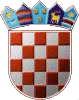 REPUBLIKA HRVATSKAKRAPINSKO-ZAGORSKA ŽUPANIJA         OPĆINA VELIKO TRGOVIŠĆE              OPĆINSKO VIJEĆE   KLASA:  023-01/18-01/169 UR.BROJ:  2197/05-05-18-22 Veliko Trgovišće, 13.007.2018.g.    	Na temelju članka 29. stavak 2. Zakona o poljoprivrednom zemljištu („Narodne novine“ broj: 20/2018.) i članka  35. Statuta općine Veliko Trgovišće («Službeni glasnik Krapinsko – zagorske županije» broj:  23/09, 8/13. i 6/18.)      Općinsko  vijeće  općine Veliko Trgovišće  na  7. sjednici održanoj dana  13.srpnja  2018. godine donijelo je O  D  L  U  K  Uo utvrđivanju konačnog prijedloga Programa raspolaganja poljoprivrednim zemljište vlasništvu Republike Hrvatske za općinu Veliko TrgovišćeČlanak 1.Utvrđuje se konačni prijedlog Programa raspolaganja poljoprivrednim zemljištem u vlasništvu Republike Hrvatske za  općinu Veliko Trgovišće.Članak 2.Konačni prijedlog Programa raspolaganja poljoprivrednim zemljištem iz članka 1.,     sastavni je dio ove Odluke i upućuje se  na donošenje nadležnom upravnom tijelu Krapinsko zagorske županije.  							   PREDSJEDNIK							OPĆINSKOG VIJEĆA							Zlatko Žeinski,dipl.oec.